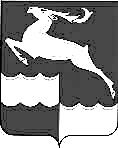 АДМИНИСТРАЦИЯ КЕЖЕМСКОГО РАЙОНАКРАСНОЯРСКОГО КРАЯПОСТАНОВЛЕНИЕ29.11.2021					   № 758-п				        г. КодинскО внесении изменений в постановление Администрации Кежемского района от 17.07.2012 № 971-п «Об утверждении административного регламента предоставления учреждениями культуры библиотечного типа муниципальной услуги по выдачи во временное пользование документов из фондов муниципальных библиотек Кежемского района»В целях приведения нормативного правового акта в соответствие с действующим законодательством Российской Федерации, на основании Федерального закона от 27.07.2010 № 210-ФЗ «Об организации предоставления государственных и муниципальных услуг», руководствуясь ст.ст. 17, 30.3, 32 Устава Кежемского района ПОСТАНОВЛЯЮ:1. Внести в постановление Администрации Кежемского района от 17.07.2012 № 971-п «Об утверждении административного регламента предоставления учреждениями культуры библиотечного типа муниципальной услуги по выдачи во временное пользование документов из фондов муниципальных библиотек Кежемского района» (в ред. постановления Администрации Кежемского района от 14.01.2016 №7-п) следующие изменения:1.1. В приложении к постановлению:1.1.1. в пункте 1.3 слова «постановление Правительства Красноярского края от 20.01.2009 № 24-п «Об утверждении Основных направлений стратегии культурной политики Красноярского края на 2009 – 2020 годы» (текст документа опубликован в издании «Ведомости высших органов муниципальной власти Красноярского края», 31.01.2009, № 5 (301);постановление Правительства Красноярского края от 13.09.2010 № 475-п «Об утверждении Порядка разработки и утверждения исполнительными органами муниципальной власти Красноярского края административных регламентов предоставления государственных услуг»;постановление Совета администрации Красноярского края от 30.06.2007 № 278-п «Об утверждении стандарта качества оказания государственных услуг в области культуры» (текст документа опубликован в издании «Ведомости высших органов муниципальной власти Красноярского края» от 30.06.2007 № 31(183);Уставы учреждений.» исключить;1.1.2. пункт 2.2 изложить в следующей редакции:«2.2. Муниципальную функцию по обеспечению предоставления муниципальной услуги выполняет Муниципальное бюджетное учреждение культуры «Кежемская межпоселенческая Центральная районная библиотека им. А.Ф. Карнаухова», либо его филиалы – муниципальные библиотеки, перечисленные в приложении № 1 к настоящему регламенту.»;1.1.3. пункте 2.4 слова «Сведения о месте нахождения Отдела культуры, графике работы, справочные телефоны, адрес официального сайта Администрации и электронной почты Отдела культуры:Почтовый адрес для направления документов и обращений в Отдел культуры: ул. Гидростроителей, 24, г. Кодинск, 663491.Режим работы Отдела культуры:Понедельник: с 9.00 до 18.00Вторник-пятница: с 9.00 до 17.00, перерыв на обед – с 13.00 до 14.00;Выходные дни: суббота, воскресенье;Справочные телефоны Отдела культуры:Начальник отдела: (39143) 2 19 67,Главный специалист: (39143) 2 19 68,Факс: (39143) 2 12 10;Официальный сайт Администрации: http:// kezhemskiy.ruЭлектронная почта: kultura-kodinsk@mail.ru» исключить;1.1.4. пункт 2.4.4 дополнить абзацем следующего содержания:«Запрещено требовать от заявителя предоставления документов и информации, в случаях, предусмотренных подпунктом 4 части 1 статьи 7 Федерального закона от 27.07.2010 № 210-ФЗ «Об организации предоставления государственных и муниципальных услуг.»;1.1.5. пункт 5.2 изложить в следующей редакции:«5.2. Заявитель имеет право на обжалование действий или бездействия специалистов муниципальной библиотеки в досудебном и судебном порядке.В досудебном порядке действия или бездействие специалистов муниципальной библиотеки обжалуются руководителю муниципальной библиотеки, руководителей муниципальной библиотеки руководителю Муниципального бюджетного учреждения культуры «Кежемская межпоселенческая Центральная районная библиотека им. А.Ф. Карнаухова».Заявитель может сообщить руководителю муниципальной библиотеки о нарушении своих прав и законных интересов, противоправных действиях или бездействии специалистов муниципальной библиотеки, нарушении положений Регламента, некорректном поведении или нарушении служебной этики.Основанием для начала досудебного обжалования является поступление в руководителю муниципальной библиотеки и Муниципального бюджетного учреждения культуры «Кежемская межпоселенческая Центральная районная библиотека им. А.Ф. Карнаухова», поступившей лично от заявителя, направленной в виде почтового отправления или по электронной почте.Заявитель может обратиться с жалобой в том числе в следующих случаях:а) нарушение срока регистрации запроса заявителя о предоставлении муниципальной услуги;б) нарушение срока предоставления муниципальной услуги;в) требование у заявителя документов или информации либо осуществление действий, предоставление или осуществление которых не предусмотрено нормативными правовыми актами Российской Федерации, нормативными правовыми актами субъектов Российской Федерации, муниципальными правовыми актами для предоставления государственной или муниципальной услуги;г) отказ в предоставлении муниципальной услуги, если основания отказа не предусмотрены федеральными законами и принятыми в соответствии с ними иными нормативными правовыми актами Российской Федерации, нормативными правовыми актами субъектов Российской Федерации, муниципальными правовыми актами;д) требование с заявителя при предоставлении муниципальной услуги платы, не предусмотренной нормативными правовыми актами Российской Федерации, нормативными правовыми актами субъектов Российской Федерации, муниципальными правовыми актами;е) отказ органа, предоставляющего муниципальную услугу, должностного лица органа, предоставляющего муниципальную услугу, в исправлении допущенных опечаток и ошибок в выданных в результате предоставления муниципальной услуги документах либо нарушение установленного срока таких исправлений.ж) отказ в приеме документов, предоставление которых предусмотрено нормативными правовыми актами Российской Федерации, нормативными правовыми актами субъектов Российской Федерации, муниципальными правовыми актами для предоставления государственной или муниципальной услуги, у заявителя;з) нарушение срока или порядка выдачи документов по результатам предоставления муниципальной услуги;и) приостановление предоставления муниципальной услуги, если основания приостановления не предусмотрены федеральными законами и принятыми в соответствии с ними иными нормативными актами Российской Федерации, законами и иными нормативными правовыми актами субъектов Российской Федерации, муниципальными правовыми актами;к) требование у заявителя при предоставлении муниципальной услуги документов или информации, отсутствие и (или) недостоверность которых не указывались при первоначальном отказе в приеме документов, необходимых для предоставления муниципальной услуги, либо в предоставлении муниципальной услуги, за исключением случаев, предусмотренных пунктом 4 части 1 статьи 7 Федерального закона от 27.07.2010 № 210-ФЗ «Об организации предоставления государственных и муниципальных услуг».»;1.1.6. пункт 5.7 изложить в следующей редакции:«5.7. Не позднее дня, следующего за днем принятия решения, заявителю в письменной форме и по желанию заявителя в электронной форме направляется мотивированный ответ о результатах рассмотрения жалобы.В случае признания жалобы подлежащей удовлетворению в ответе заявителю, дается информация о действиях, осуществляемых Управлением, в целях незамедлительного устранения выявленных нарушений при оказании государственной или муниципальной услуги, а также приносятся извинения за доставленные неудобства и указывается информация о дальнейших действиях, которые необходимо совершить заявителю в целях получения государственной или муниципальной услуги.В случае признания жалобы не подлежащей удовлетворению в ответе заявителю, даются аргументированные разъяснения о причинах принятого решения, а также информация о порядке обжалования принятого решения.»;1.1.7. приложение № 1 к административному регламенту изложить в новой редакции согласно приложению к настоящему постановлению.2. Постановление вступает в силу со дня, следующего за днем его официального опубликования в газете «Кежемский Вестник».Глава района								     П.Ф. БезматерныхПриложениек постановлению Администрации района от 29.11.2021 № 758-пПриложение № 1к Административному регламентуСПРАВОЧНАЯ ИНФОРМАЦИЯ О МУНИЦИПАЛЬНЫХ БИБЛИОТЕКАХМУНИЦИПАЛЬНОЕ БЮДЖЕТНОЕ УЧРЕЖДЕНИЕ КУЛЬТУРЫ "КЕЖЕМСКАЯ МЕЖПОСЕЛЕНЧЕСКАЯ ЦЕНТРАЛЬНАЯ РАЙОННАЯ БИБЛИОТЕКА ИМ. А.Ф. КАРНАУХОВА"муниципальной библиотеки: 663491, Красноярский край, Кежемский район, г. Кодинск, ул. Колесниченко, д. 14;ДЕТСКАЯ БИБЛИОТЕКА ФИЛИАЛ № 1, Г. КОДИНСКадрес муниципальной библиотеки: 663491, Красноярский край, Кежемский район, г. Кодинск, ул. Колесниченко, д. 14;БИБЛИОТЕКА-ФИЛИАЛ № 2 С. СЫРОМОЛОТОВОадрес муниципальной библиотеки: 663491, Красноярский край, Кежемский район, д. Сыромолотово, д. 32;ИМБИНСКАЯ СЕЛЬСКАЯ БИБЛИОТЕКА - ФИЛИАЛ № 4адрес муниципальной библиотеки: 663479, Красноярский край, Кежемский район, п. Имбинский, ул. Мира, д. 8;ТАГАРСКАЯ СЕЛЬСКАЯ БИБЛИОТЕКА - ФИЛИАЛ № 9адрес муниципальной библиотеки: 663496, Красноярский край, Кежемский район, д. Тагара, пер. Первомайский, д. 7;ЯРКИНСКАЯ СЕЛЬСКАЯ БИБЛИОТЕКА - ФИЛИАЛ № 11адрес муниципальной библиотеки: 663474, Красноярский край, Кежемский район, с. Яркино, ул. Центральная, д. 74;КЛИМИНСКАЯ СЕЛЬСКАЯ БИБЛИОТЕКА-МУЗЕЙ - ФИЛИАЛ № 13адрес муниципальной библиотеки: 663478, Красноярский край, Кежемский район, д. Климино, ул. Ленина, д. 37;ИРБИНСКАЯ СЕЛЬСКАЯ БИБЛИОТЕКА - ФИЛИАЛ № 14адрес муниципальной библиотеки: 663497, Красноярский край, Кежемский район, с. Ирба, ул. Центральная, д. 14;НЕДОКУРСКАЯ СЕЛЬСКАЯ БИБЛИОТЕКА-МУЗЕЙ - ФИЛИАЛ № 5адрес муниципальной библиотеки: 663485, Красноярский край, Кежемский район, п. Недокура, ул. Молодежная, д. 12а;ЗАЛЕДЕЕВСКАЯ СЕЛЬСКАЯ БИБЛИОТЕКА-ФИЛИАЛ № 12адрес муниципальной библиотеки: 663478, Красноярский край, Кежемский район, с. Заледеево, ул. Октябрьская, д. 21.